муниципальное  бюджетное дошкольное  образовательное  учреждениег. Шахты Ростовской области «Детский сад №56» Непосредственная образовательная деятельностьТема: «Донских степей неяркая краса»(знакомство с семикаракорской керамикой)Подготовительная группаВоспитатель: Родионова Галина Евгеньевна, I категория, МБДОУ №56 контактный телефон: 8 918 501 07 61г. Шахты 2017 г.Непосредственная образовательная деятельностьТема: «Донских степей неяркая краса»(знакомство с семикаракорской керамикой)Подготовительная группаЦель:Знакомя с изделиями декоративно-прикладного искусства родного края ввести детей в гармоничный мир народной Донской культуры, дать представление о жизни людей в прошлом, погрузить в истоки современного декоративного искусства и бытового дизайна.Расширить представление дошкольников о Семикаракорской росписи, обычаях и традициях Дона.Задачи:Познакомить с Донским народным промыслом, с предметами, которые постоянно используются в доме, - посудой (ее формой, декором, силуэтом); формировать умения создавать узоры, используя разнообразные приемы работы кистью в изображении традиционных элементов и орнаментов Семикаракорской росписи; придумать свои узоры и изделия;Развивать творческих способностей и эстетического вкуса у детей.Воспитывать любовь и уважение к традициям, культуре и искусству донских мастеров.Оборудование: Семикаракорская посуда (демонстрационная), образцы Семикаракорской росписи, трафареты - формы под роспись Инструменты:Акварель.Кисти: плоская № 8-12, № 3-4, беличьи или колонковые № 1-2.Палитра.Глиняная Семикаракорская посудаВетошь, порезанная на квадратики около 10 см, чтобы протирать кисти, банки с водой.План НОДВоспитатель – сказочница:  Добрый день вам, люди добрые! Хожу по земле русской, сказы былинные да песни старинные собираю. А потом людям добрым рассказываю. Чтобы не пропали в веках "преданья старины далекой"... Вижу, вижу, cобрались и вы сказки послушать, Есть у меня одна не то сказка, не то быль... Решайте сами, было это или не было...
Жила когда-то в маленьком руccком селе красавица Марьюшка. И была она рукодельницей необыкновенной - шелками вышивала разноцветными, золотыми да серебряными нитями. И так нравились людям ее уборы, что слава о ней разошлась по всей Руси. И стали купцы заезжие переманивать марью: "Поедем, краса-девица, в город! Будешь самой лучшей мастерицей!" Смеялась девушка: "А я и так проживу, без города! Любо мне мое село, речка наша, лесочек, березки наши, цветы полевые... А что в городе я видеть буду?" И так ее уговаривали, и этак. Но осталась Марья верна своей родине. И вот однажды приехал в село особый гость, стал он Марьюшку золотом осыпать, бусы ее на шею пытался накинуть жемчужные, шубку соболиную - на плечи. Но не приняла подарков она! Стал он тогда ее уговаривать замуж за него пойти, во дворец его переехать, в большом богатстве жить. Только рассмеялась она: "Не нужно мне богатства, здесь жить хочу!" А был это Кощей Бессмертный, решил он лишить мир рукотворной красоты, которой Марья людей радовала. Осерчал, обернулся черным орлом - кощеем Бессмертным, схватил в когти девушку, обернувшуюся Жар-птицей, да и понес в свое царство. Почувствовала Марья - силы теряет, стала она прощаться с землей родной. Плакала и бросала перья радужные на землю на память о себе.И там, куда попали перья волшебные Жар-птицы, стали появляться промыслы народные. Умельцы русcкие продолжали украшать мир, продолжали дело Марьи-искусницы. Так появились Хохлома и Гжель, Палех и Дымка,  Жостово и Федоскино. И много других мест, где живут настоящие волшебники, красоту созидающие собственными руками!Ну, понравилась вам моя сказка?
Тогда у меня есть продолжение! А дальше дело было так! Упало перо волшебное и в наши края, где жила девушка, которую звали, Аксинья, дочь степи донской Лазорюшки и батюшки Дона Ивановича! Подобрала она его, принесла в родительский курень, да и спрятала. Иногда только доставала и любовалась. И такой покой на душу ее сходил, казалось, все будет хорошо! А был у нее друг любезный - Степан, казак удалой, чуб завитой. Должны были они на Покров пожениться. Да година пришла кровавая - война началась, и ушел воевать милый друг! Проводила она Степана, стояла на дороге, всматривалась вслед отъезжавшим всадникам. А в руке сжимала несколько цветочков полевых, которые ей подарил жених ее на память. Вернулась в курень, поставила цветы в кувшин с водой и стала ждать своего суженого. Но месяц проходил за месяцем, а весточки все нет и нет. Вот и полевые бессмертники, не смотря на название, поблекли и опали. И осталась у Аксиньи одна радость - перо волшебное. Достала она его как-то вечером, в пальцах повертела, да и задела случайно им за кувшин. Но что это? Чудо чудное, диво дивное! Расцвели вдруг на кувшине цветочки полевые, словно живые, будто глазки чьи-то глядят, и утешить пытаются: "Не печалься, Аксиньюшка, все будет хорошо!"А вскоре и суженый ее вернулся. Вышла Аксинья его встречать, подала ему кувшин с молоком. Выпил Степан, усы вытер. Смотрит, а на кувшине цветы цветут! Что за диво? "Вроде, мои цветы?" - спрашивает. "Твои, - отвечает Аксинья. - Они мне ждать тебя помогали!"Вот так у нас на Дону и появился свой народный промысел - фаянс расписной!Все краски родного края, весь цвет донской земли впитал в себя Семикаракорский фаянс. "Cемикаракорская керамика - это яркое явление народной художественной культуры Донской земли. Она впитала все краски нашего прекрасного и могучего края, его местную духовную культуру, традиции донского искусства, овеянные свободолюбивым духом казачества.   Отличительная особенность Cемикаракорской керамики, которую сегодня все чаще называют "донской фаянс", в том, что при его производстве используется метод уникального ручного труда, оригинальность и многообразность форм, изобретательность и поэтичность в декоре, передающего красоту донского края, фольклорные казачьи мотивы и традиции. Белоснежный расписной фаянс с ажурными кружевными орнаментами, лепные жанровые скульптурки в сочетании с формами являются новым направлением в Донском прикладном искусстве. Отличительной особенностью донского фаянса являются спокойные, нежные, теплые природные тона в желтовато-голубовато-зеленоватой гамме.Смотрите, все эти цветы, словно подернуты легкой дымкой! Да ведь в наших донских степях иначе и не бывает! Солнце так палит, что вся степь маревом покрыта!Полдневный час. Жара гнетет дыханье, 
Глядишь, прищурясь - блеск глаза слепит.
И над землею воздух в колебанье 
Мигает быстро, будто бы кипит!А Дон все так же величаво
Течет меж светлых берегов, 
В себя вбирая честь и славу
Донских удалых казаков.Да, у нас на Дону, как говорят художники, особый колорит - неяркий, степной. И только синее небо отражается в водах Дона. Да слепящее солнце там, в вышине.А сейчас я вам, открою небольшую тайну. В память, наверное, о той казачке - Аксинье, которая так верно ждала своего суженого и которая самый первый кувшин расписала, и назвали cемикаракорцы свой фаянсовый  промыселВот и подошла к концу наша сказка... Да сказка ли это? Волшебные руки человеческие превратили ее в быль. Поклон вам, мастера земли донской до земли! За то, что славите вы наш край по всему свету!Воспитатель: А сейчас предлагаю  послушать казачьи песни, спеть и потанцевать.Музыкальная пауза.Воспитатель: Много мы узнали про мастеров земли русской и про наших земляков. Сейчас я вам предлагаю стать художниками и  расписать трафареты чайников, тарелок,  чашек  с использованием элементов cемикаракорской росписи.Давайте рассмотрим cемикаракорскую посуду. Что изображено на ней?Какие растения Донского края? Какие краски для росписи используют художники? (ответы детей) Этапы выполнения работы:(образцы росписи и трафареты на столах)1. Выбор рисунка для росписи посуды.2. При помощи карандаша наносим рисунок на трафарет. 3. Роспись изделия. (Для выполнения мазка на кисть набирается краска двух цветов) 4. Выставка работ.Литература.1. Евстифеева, Т.С. Семикаракорский фаянс / Т.С. Евстифеева // Донской временник. Год 1997.- Ростов-н/Д., 1996.- С.145-149.2. В этом фаянсе-казачий дух /Т.Евстифеева //Вечерний Ростов.- 1995.-23 янв.3. Хансиварова, И. Вера, создающая красоту/ И. Хансиварова //Аксинья.-2004.-№1.-С.2.4. Зимние сказки Семикаракорской керамики // Аэрофлот-Дон.-2008.-№ 77.5. Фрагменты из сценария А.К.СЕМЕНЮК (библиотекарь ЦБС г. Новочеркасска (филиал №11)).6. Солнечная керамика. Альбом для детского художественного творчества Карапуз Год выпуска: 20087. http://www.aksinia.ru/?page=main8. http://www.don-mПриложение №1Элементы росписи 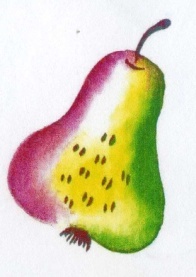 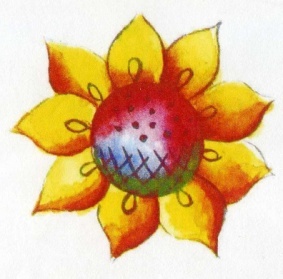 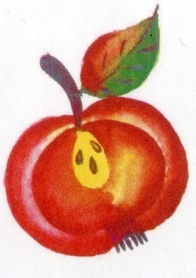 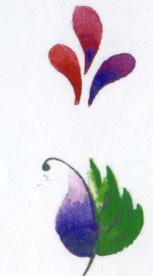 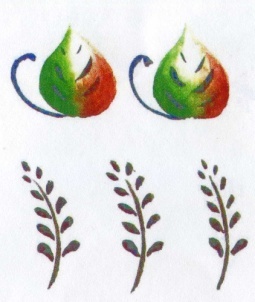 